M 5 - Assignment:Integrating Evidence-Based PracticeWrite a 1000-1500 word essay addressing each of the following points/questions. Be sure to completely answer all the questions for each bullet point. There should be two main sections, one for each bullet below. Separate each section in your paper with a clear heading that allows your professor to know which bullet you are addressing in that section of your paper. Support your ideas with (2) sources (1 outside source and the textbook) using citations in your essay. Make sure to cite using the APA writing style for the essay. The cover page and reference page in correct APA do not count towards the minimum word amount. Review the rubric criteria for this assignment.Part 1:Describe the eight steps to integrating evidence-based practice into the clinical environment. What barriers might you face in implementing a new practice to address your research topic (as identified in Module 1)? Describe strategies that could be used to increase success including overcoming barriers. Part 2: Describe six sources of internal evidence that could be used in providing data to demonstrate improvement in outcomes.Assignment Expectations:Length: 1000 – 1500 words 
Structure: Include a title page and reference page in APA format. These do not count towards the minimum word count for this assignment. Your essay must include an introduction and a conclusion.
References: Use appropriate APA style in-text citations and references for all resources utilized to answer the questions. A minimum of one (1) scholarly source and the textbook are required for this assignment.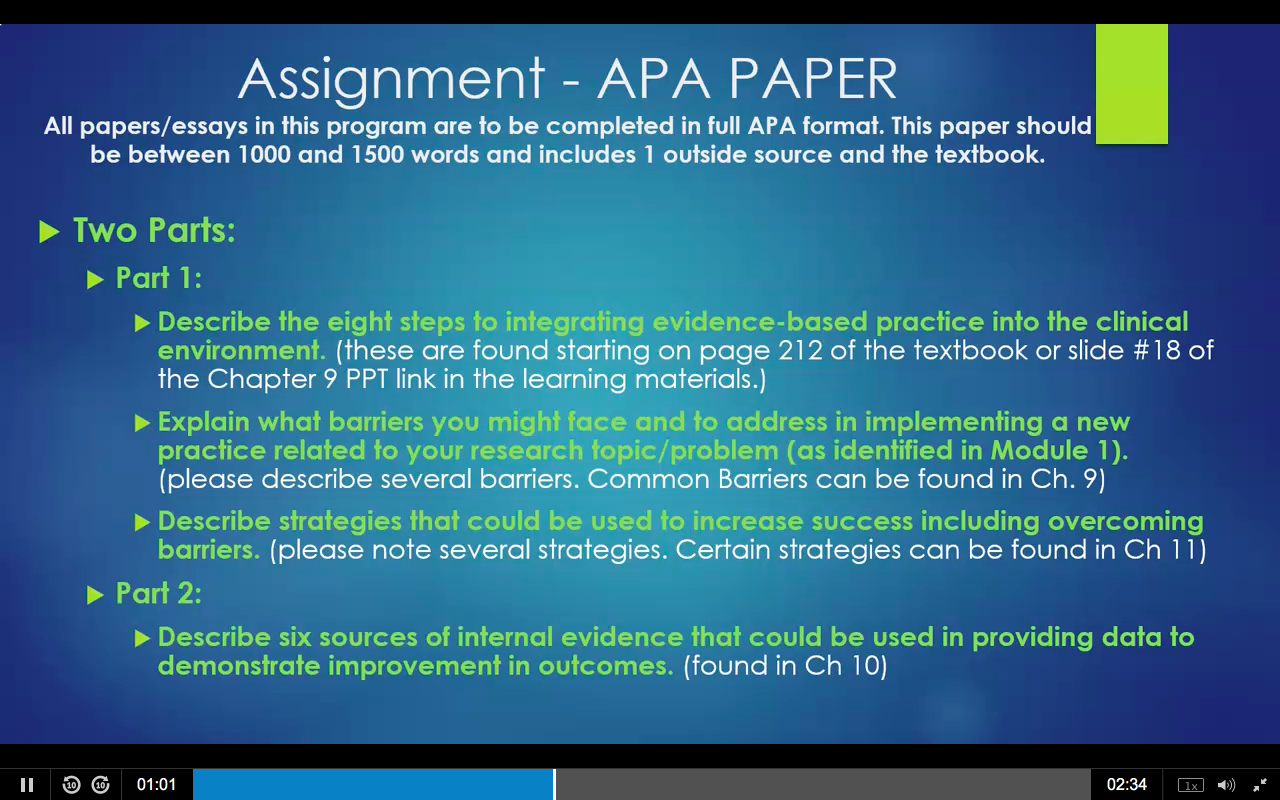 After completing this module, you will be able to do the following:CLO 1: Articulate the role of research in the development of nursing knowledge and evidence-based practice (PLG 3; UMBO 3, 4, 5)CLO 2: Describe the basic concepts, techniques, and methodologies underlying the research process and their application in the study of nursing problems (PLG 3; UMBO 3, 4, 5)CLO 3: Identify researchable clinical nursing problems with the purpose of improving patient outcomes (PLG 3; UMBO 3, 4, 5)CLO 4: Use information technology to retrieve hierarchical levels of evidence that addresses clinical questions (PLG 5; UMBO 2, 5)Chapter 9, 10, 11 in downloadsOverview  M 5- N494The purpose of this module is to facilitate an understanding of the essential concepts required to develop a culture that fosters evidence-based practice. Key strategies for the implementation of evidence-based practice are discussed. The concepts of vision, engagement, integration and evaluation are described in detail. Strategies for facilitating change and overcoming barriers in the clinical practice environment are provided. The elements of persistence, patience, and perseverance are emphasized as essential when transforming the clinical environment to one that promotes excellence and quality patient outcomes through the implementation of evidence-based practice.
 
The module discusses organizational factors that influence the implementation of evidence-based practice. Leadership styles that promote and facilitate the implementation and sustainability of evidence-based practice are identified and relevant professional registered nurse competencies described.
 
The module concludes by discussing the measurement of outcomes to assure that the practice change is improving healthcare quality. Emerging trends, such as, pay for performance are discussed in the context of utilizing evidence based initiatives to improve patient, provider, system and community outcomes.